			PREMA PROJEKT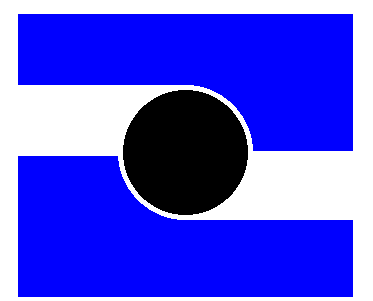 	 Spółka Cywilna                                  25-734  KIELCE  ul. Jagiellońska 109tel/ fax 41 345 11 89     e-mail: premaprojekt@gmail.comlREGON 360398529;    NIP  9591959347;  SPIS TREŚCI:1. Podstawa opracowania.2. Zakres opracowania.3. Opis rozwiązania projektowanego.4. Materiały i wykonawstwo.5. Założenia branżowe.	5.1. Branża budowlana.	5.2. Branża elektryczna.	5.3. Branża instalacyjna.	5.4. Branża automatyki.	5.5. Wytyczne BHP i p.poż.6. Wykaz elementów i urządzeń wentylacyjnych.CZĘŚĆ GRAFICZNA:Rzut przyziemia Hali 65- osie B-E/7-19. Instalacja wentylacji mechanicznej.Przekrój A-A.Przekrój B-B.Przekrój C-C.Przekrój D-D.Schemat zamknięcia syfonowego.Konstrukcja pod centralęFundament pod słupSłup S1Rygle centraliBarierka zdejmowanaStężeniaRama fundamentowa centraliPodparcie wentylacjiPodparcie wentylacjiOPIS TECHNICZNYdo projektu wykonawczego:WENTYLACJI MECHANICZNEJ DLA CZĘŚCI HALI B-2 NA TERENIE ZAKŁADU SKF Polska S.A. w PoznaniuPodstawa opracowania.Umowa Nr DTI/NO/188/2016 z dnia 20 grudnia 2016 roku z SKF POLSKA S.A.P.T Architektury i konstrukcjiInwentaryzacja do celów projektowychObowiązujące normy, przepisy i literatura fachowaZakres opracowania.Przedmiotem niniejszego opracowania jest wykonanie instalacji wentylacji mechanicznej dla części budynku Hali B-2 w osiach 5-10/D-Ł zlokalizowanej na terenie zakładu SKF Polska S.A.. w Poznaniu. Dla części hali projektuje się jeden układ nawiewno-wywiewny z centralą umieszczoną na zewnątrz hali.Niniejsze opracowanie swym zakresem obejmuje szczegółowe rozwiązania techniczne umożliwiające prawidłowy montaż urządzeń i przewodów.Opis rozwiązania projektowego.	Centrala wentylacyjna wyposażona będzie w wymiennik krzyżowy oraz moduł gazowy dla podgrzewu nawiewanego powietrza. Przewody nawiewne i wywiewne lokalizuje się w świetlikach hali oraz między świetlikami na dachu hali. Nawiew w strefę pracy realizowany jest za pomocą nawiewników wirowych umieszczonych na wys. H=5,0m (wg załączników graficznych) - jest to układ N. Wywiew z hali zapewnią kratki wywiewne umieszczone w przewodach Spiro (układ W) oraz układ dla odciągania ciepłych poduszek powietrza ze świetlików (Wp).Centrala zlokalizowana będzie na podeście roboczym (spód centrali wentylacyjnej na wysokości +6,83m od poziomu posadzki w budynku hali B-2). Przewody wentylacyjne wychodzące z budynku na zewnątrz do central wentylacyjnych należy umieścić na konstrukcjach wsporczych. OBLICZENIAKubatura projektowanej części V=12869m3  Krotności wymian: dla lata przyjęto n=5w/h, dla zimy n=3w/hIlości powietrza nawiewanegoDla lata Vnl=5x12869=64345m3/h, dla zimy Vnz= 3x12869=38607m3/hJest to układ NIlości powietrza wywiewanegoIlości wywiewane pomniejsza się o istniejące odciągi pieca EBNER t.j  5200m3/hVwl=64345-5200=59145m3/h  ,   Vwz=38607-5200=33407m3/hJest to układ WIlość powietrza wywiewana ze świetlikówVwśl=0,2x59145=11829m3/h ,  Vwśz=0,2x33407m3/hJest to układ Wp Dobór elementów nawiewnych i wywiewnychNawiewnik nawiewny wirowy NVPD-630Nawiewników n=20szt Ilość powietrza na nawiewnik 64345/20=3217m3/h latemH=5-1,5=3,5mVx=0,2m/s   nawiew chłodny dt=5stC kąt ustawienia łopatek 45stZimą 38607/20=1930m3/h  nawiew ciepły dt=10stC kąt ustawienia łopatek 30stWywiew poduszek ze świetlików powietrze wywiewane będzie kratkami typu KR z dwoma rzędami kierownic i przepustnicą. Ilość kratek:N =11829/845=14sztDobiera się kratkę 400x400 mmWywiew z haliVwh=59145-11829=47316m3/hIlość kratekN=47316/1971=24szt Dobiera się kratki do montażu w przewodzie Spiro z dwoma rzędami kierownic i przepustnicą 1225x225mm.Montaż wg załączników graficznych.Dane dla doboru centraliLATOVnl=64345m3/h, dpnl=1200Pa   Vwl=59145m3/h ,dpwl=1000PaZIMA  Vnz=38607m3/h , dpnz=800Pa, Vwz=33407m3/h  dpwz=600PaDla zimy tpw=20stC    Tn=20+12=32stC , wilg. Wzgl.=60% Tz= -18stCDla lata TN=30-5=25st.C  Tp= 20+5=25stC, wilg. Wzgl.=60% zewn.Centralę wyposażyć w pusty blok chłodzenia. Dla doboru chłodnicy przyjąć czynnik R410.UWAGA: Powyższe parametry zostały przedstawione w oparciu o ofertę firmy KLIMOR. Do dokumentacji zostały załączone oferty przedstawione przez dwóch dostawców: KLIMOR oraz JUWENT i traktowane są jako równorzędne. Wyboru dostawcy dokona Wykonawca instalacji w porozumieniu z Inwestorem.W związku z powyższym rozwiązania projektowe konstrukcji wsporczych na których posadowione będą centrale wentylacyjne oraz gazowe moduły grzewcze a także układy neutralizacji i odprowadzenia skroplin zostaną opracowane po wyborze centrali.Wykorzystując alternatywne centrale wentylacyjne, wielkości i długości kształtek, oraz przewodów wentylacyjnych zależnych od króćców oraz wymiarów tych central i gazowych modułów grzewczych należy dopasować na budowie. 4. Materiały i wykonawstwo. Instalację wentylacji projektuje się z elementów wentylacyjnych typowych z blachy stalowej ocynkowanej typ A. Przewody i kształtki wentylacyjne o przekroju prostokątnym i okrągłym wykonać z blachy stalowej ocynkowanej zgodnie z normami:PN-EN 1505:2001 Wentylacja budynków – Przewody proste i kształtki wentylacyjne 	z blachy o przekroju prostokątnym – Wymiary. PN-EN 1506:2001 Wentylacja budynków – Przewody proste i kształtki wentylacyjne 	z blachy o przekroju kołowym – Wymiary.Przewody wentylacyjne, będą mocowane do stropów, ścian i elementów konstrukcji świetlików dachowych za pomocą podpór i podwieszeń. Podpory przewodów wentylacyjnych wykonać zgodnie z BN-67/8865-25. Podwieszenia przewodów wentylacyjnych wykonać zgodnie z normą BN-67/8865-26.Elementy nieocynkowane, takie jak podpory i uchwyty, należy przygotować do malowania zgodnie z obowiązującymi przepisami, tj. czyścić do 2 stopnia czystości, a następnie malować farbą ftalową 60% miniową, podkładową. Jako farbę nawierzchniową należy stosować farbę ftalową ogólnego stosowania. Połączenia przewodów i kształtek wykonać zgodnie z normą BN-89/8865-06. Stosować przy obejmach podkładki gumowe między obejmą, a przewodem. Wszystkie złącza dokładnie silikonować celem uniknięcia nieszczelności.Przewody wentylacyjne, należy izolować termicznie według wytycznych zamieszczonych w wykazie elementów wentylacyjnych. Przejścia przez przegrody izolować wełną mineralną. Przewody prowadzone wewnątrz budynku należy zaizolować za pomocą mat z wełny szklanej jednostronnie pokrytymi zbrojoną folią aluminiową, np. system Ventilam Alu, o grubości 50mm. Przewody wentylacyjne wychodzące na zewnątrz budynku należy zaizolować wełną mineralną grubości 10 cm pod płaszczem z blachy ocynkowanej o grubości 0,55mm. Dla podtrzymania płaszcza zastosować konstrukcję wsporczą.Wszystkie prace montażowe należy wykonywać przestrzegając Zakładowych zarządzeń odnośnie BHP i PPOŻ. Harmonogram prac uzgadniać z przedstawicielem Inwestora.Wszystkie urządzenia należy zmontować zgodnie z instrukcjami fabrycznymi DTR, które równocześnie określają warunki odbioru i eksploatacji tych urządzeń.Rozruch instalacji musi być wykonany przez pracownika przeszkolonego i upoważnionego przez producentów urządzeń.Całość robót montażowych musi być wykonana zgodnie z obowiązującymi przepisami, normami oraz „Warunkami Technicznymi Wykonania i Odbioru Robót Budowlano – Montażowych” cz.5 – instalacje wentylacji.5. Założenia branżowe.5.1. Branża budowlana.Otwory i przejścia w ścianach - wykonanie po stronie instalacyjnej zgodnie z częścią graficzną opracowania. Należy wykonać konstrukcję naziemną pod centrale nawiewno-wywiewną.5.2. Branża elektryczna.Należy doprowadzić energię elektryczną do centrali nawiewno-wywiewnej zlokalizowanej na zewnątrz budynku Hali B-2.Wykonać blokady układów nawiewnych z układami wyciągowymi. Wykonać zerowanie urządzeń wentylacyjnych i uziomy elementów zainstalowanych na zewnątrz oraz na dachu budynku.5.3. Branża instalacyjna.Wykonać instalację odprowadzenia skroplin z wymiennika krzyżowego oraz z nagrzewnic gazowych.Wykonać instalacje doprowadzenia gazu ziemnego do nagrzewnic.5.4. Branża automatyki.	Zamontować komponenty automatyki poszczególnych urządzeń wentylacyjnych.5.5. Wytyczne BHP i p.poż.Instalacja wentylacji nie stwarza zagrożenia pożarowego, jest wykonana wyłącznie z materiałów niepalnych. Podczas wykonawstwa stosować się do Warunków Technicznych Wykonawstwa i Montażu.6. Wykaz elementów i urządzeń wentylacyjnych.(uwaga: poniższą specyfikację rozpatrywać łącznie z załącznikami graficznymi).UWAGA   !                         W projekcie założono centralę firmy KLIMOR.                    Całość robót wykonać zgodnie z projektem oraz WTW i ORBM                     Cz. II „Instalacje sanitarne i  przemysłowe”Projektował:			mgr inż. Cezary WichaNr uprawnień: KL 52/96SYMBOL              6-27/2016-02                                                                         DATA  OPRACOWANIA:  Marzec 2017r.SYMBOL              6-27/2016-02                                                                         DATA  OPRACOWANIA:  Marzec 2017r.SYMBOL              6-27/2016-02                                                                         DATA  OPRACOWANIA:  Marzec 2017r.SYMBOL              6-27/2016-02                                                                         DATA  OPRACOWANIA:  Marzec 2017r.SYMBOL              6-27/2016-02                                                                         DATA  OPRACOWANIA:  Marzec 2017r.STADIUM             Projekt wykonawczySTADIUM             Projekt wykonawczySTADIUM             Projekt wykonawczySTADIUM             Projekt wykonawczySTADIUM             Projekt wykonawczyBRANŻA               SanitarnaBRANŻA               SanitarnaBRANŻA               SanitarnaBRANŻA               SanitarnaBRANŻA               Sanitarna      NAZWA PROJEKTU     Projekt wykonawczy robót budowlanych związany z budowa infrastruktury dla                                               przeniesienia linii F&OD oraz linii szlifowania SRB w hali B-2.                                               Część: Wentylacja mechaniczna części niskiej hali w osiach 5-10/D-Ł.      NAZWA PROJEKTU     Projekt wykonawczy robót budowlanych związany z budowa infrastruktury dla                                               przeniesienia linii F&OD oraz linii szlifowania SRB w hali B-2.                                               Część: Wentylacja mechaniczna części niskiej hali w osiach 5-10/D-Ł.      NAZWA PROJEKTU     Projekt wykonawczy robót budowlanych związany z budowa infrastruktury dla                                               przeniesienia linii F&OD oraz linii szlifowania SRB w hali B-2.                                               Część: Wentylacja mechaniczna części niskiej hali w osiach 5-10/D-Ł.      NAZWA PROJEKTU     Projekt wykonawczy robót budowlanych związany z budowa infrastruktury dla                                               przeniesienia linii F&OD oraz linii szlifowania SRB w hali B-2.                                               Część: Wentylacja mechaniczna części niskiej hali w osiach 5-10/D-Ł.      NAZWA PROJEKTU     Projekt wykonawczy robót budowlanych związany z budowa infrastruktury dla                                               przeniesienia linii F&OD oraz linii szlifowania SRB w hali B-2.                                               Część: Wentylacja mechaniczna części niskiej hali w osiach 5-10/D-Ł.     OBIEKT I  ADRES BUDOWY    Hala B-2     OBIEKT I  ADRES BUDOWY    Hala B-2     OBIEKT I  ADRES BUDOWY    Hala B-2     OBIEKT I  ADRES BUDOWY    Hala B-2     OBIEKT I  ADRES BUDOWY    Hala B-2      INWESTYCJA       Budowa infrastruktury dla przeniesienia linii F&OD oraz linii szlifowania SRB w hali B-2      INWESTYCJA       Budowa infrastruktury dla przeniesienia linii F&OD oraz linii szlifowania SRB w hali B-2      INWESTYCJA       Budowa infrastruktury dla przeniesienia linii F&OD oraz linii szlifowania SRB w hali B-2      INWESTYCJA       Budowa infrastruktury dla przeniesienia linii F&OD oraz linii szlifowania SRB w hali B-2      INWESTYCJA       Budowa infrastruktury dla przeniesienia linii F&OD oraz linii szlifowania SRB w hali B-2INWESTOR            SKF Polska SA z siedzibą w Poznaniu  ul. Nieszawska 15, 61-022 Poznań.                                                                                        INWESTOR            SKF Polska SA z siedzibą w Poznaniu  ul. Nieszawska 15, 61-022 Poznań.                                                                                        INWESTOR            SKF Polska SA z siedzibą w Poznaniu  ul. Nieszawska 15, 61-022 Poznań.                                                                                        INWESTOR            SKF Polska SA z siedzibą w Poznaniu  ul. Nieszawska 15, 61-022 Poznań.                                                                                        INWESTOR            SKF Polska SA z siedzibą w Poznaniu  ul. Nieszawska 15, 61-022 Poznań.                                                                                        Autorzy opracowaniaImię i NazwiskoPodpisNr uprawnieńDataProjektował:mgr inż. Cezary WichaKL-52/9603.2017Opracowała:mgr inż. Monika Stasz03.2017Sprawdził:inż. Jerzy GrosickiKL-267/9203.2017EGZEMPLARZ 1EGZEMPLARZ 1EGZEMPLARZ 1EGZEMPLARZ 1EGZEMPLARZ 1Wszelkie prawa zastrzeżone; kopiowanie, powielanie, sprzedaż, wyłącznie za zgodą PREMA PROJEKT.Wszelkie prawa zastrzeżone; kopiowanie, powielanie, sprzedaż, wyłącznie za zgodą PREMA PROJEKT.Wszelkie prawa zastrzeżone; kopiowanie, powielanie, sprzedaż, wyłącznie za zgodą PREMA PROJEKT.Wszelkie prawa zastrzeżone; kopiowanie, powielanie, sprzedaż, wyłącznie za zgodą PREMA PROJEKT.Wszelkie prawa zastrzeżone; kopiowanie, powielanie, sprzedaż, wyłącznie za zgodą PREMA PROJEKT.Poz.WYSZCZEGÓLNIENIEIlośćUwagiNawiew NNawiew NNawiew NNawiew NN-WCentrala wentylacyjna nawiewno-wywiewna:Nawiew o wydajności 64 350 m3/h; spręż: p=1200Pa / Wywiew o wydajności 59 150 m3/h; spręż: p=1000PaZ nagrzewnicą gazową, pustą sekcja chłodniczą oraz kpl. automatyki.1 szt.Oferta centrali w załącznikachN-1Nawiewnik wirowo – promieniowy DWB-SRL1 630 z regulacją ręczną; montowany ze skrzynką rozprężną PB/500; wykonanie – blacha ocynkowana malowana RAL9010;20 szt.Np.: KLIMOR(dobierając alternatywny element zachować parametry hydrauliczne i konstrukcyjne)N-2Skrzynka rozprężna PB/500 zaizolowana wewnątrz izolacją o grub. 15mm, z podłączeniem górnym o średnicy ø500mm z uszczelką;wykonanie: blacha ocynkowana;wyposażona w przepustnicę jednopłaszczyznową zamontowaną na króćcu dolotowym, sterowanie ręcznie;wymiary (A/B/H): 730/730/595mm;20 szt.Np.: KLIMOR(dobierając alternatywny element zachować parametry hydrauliczne i konstrukcyjne)N-3Kanał elastyczny typu FLEX o wym.: Ø500mm, L=2000mm; wykonanie – aluminium; izolacja termiczna i akustyczna o grub. 30mm (maksymalne nadciśnienie statyczne 1000Pa);w komplecie obejmy zaciskowe do podłączenia obustronnego;20 szt.Długość dopasować na budowieN-4Trójnik wentylacyjny symetryczny o przekroju okrągłym o wym.: Ø630/Ø630/Ø500mm, 45º; L=1000mm, L1=850mm;  wykonanie – blacha ocynkowana;izolacja: Ventilam Alu o grub. 50mm(jeden koniec bosy do podłączenia przewodu elastycznego)4 szt.N-4aZaślepka kanału wentylacyjnego typu Spiro o wym. Ø630mm;Wykonanie: blacha ocynkowana;4 szt.N-5Kanał wentylacyjny o przekroju okrągłym o wym.: Ø630mm; L=7400mm; wykonanie – blacha ocynkowana;izolacja: Ventilam Alu o grub. 50mm2 szt.N-5aKanał wentylacyjny o przekroju okrągłym o wym.: Ø630mm; L=6900mm; wykonanie – blacha ocynkowana;izolacja: Ventilam Alu o grub. 50mm2 szt.N-6Trójnik wentylacyjny symetryczny o przekroju okrągłym o wym.: Ø630/Ø800/Ø500mm, 45º; L=1200mm, L1=1000mm;  wykonanie – blacha ocynkowana;izolacja: Ventilam Alu o grub. 50mm(jeden koniec bosy do podłączenia przewodu elastycznego)4 szt.N-7Kanał wentylacyjny o przekroju okrągłym o wym.: Ø800mm; L=7900mm; wykonanie – blacha ocynkowana;izolacja: Ventilam Alu o grub. 50mm2 szt.N-7aKanał wentylacyjny o przekroju okrągłym o wym.: Ø800mm; L=7000mm; wykonanie – blacha ocynkowana;izolacja: Ventilam Alu o grub. 50mm2 szt.N-7bKanał wentylacyjny o przekroju okrągłym o wym.: Ø800mm; L=6300mm; wykonanie – blacha ocynkowana;izolacja: Ventilam Alu o grub. 50mm1 szt.N-7cKanał wentylacyjny o przekroju okrągłym o wym.: Ø800mm; L=7200mm; wykonanie – blacha ocynkowana;izolacja: Ventilam Alu o grub. 50mm1 szt.N-8Trójnik wentylacyjny symetryczny o przekroju okrągłym o wym.: Ø800/Ø1000/Ø500mm, 45º; L=1200mm, L1=1000mm;  wykonanie – blacha ocynkowana;izolacja: Ventilam Alu o grub. 50mm(jeden koniec bosy do podłączenia przewodu elastycznego)4 szt.N-9Kanał wentylacyjny o przekroju okrągłym o wym.: Ø1000mm; L=7900mm; wykonanie – blacha ocynkowana;izolacja: Ventilam Alu o grub. 50mm4 szt.N-9aKanał wentylacyjny o przekroju okrągłym o wym.: Ø1000mm; L=5000mm; wykonanie – blacha ocynkowana;izolacja: Ventilam Alu o grub. 50mm1 szt.N-9bKanał wentylacyjny o przekroju okrągłym o wym.: Ø1000mm; L=4700mm; wykonanie – blacha ocynkowana;izolacja: Ventilam Alu o grub. 50mm;1 szt.N-9cKanał wentylacyjny o przekroju okrągłym o wym.: Ø1000mm; L=11000mm; wykonanie – blacha ocynkowana;izolacja: Ventilam Alu o grub. 50mm (przewody wewnątrz budynku); wełna mineralna o grub. 100mm z płaszczem z blachy stalowej ocynkowanej o grub. 0,55mm (przewody na zewnątrz);1 szt.Przejście przez ściankę świetlika dachowego x 2N-10Trójnik wentylacyjny symetryczny o przekroju okrągłym o wym.: Ø1000/Ø1000/Ø500mm, 45º; L=1200mm, L1=1100mm;  wykonanie – blacha ocynkowana;izolacja: Ventilam Alu o grub. 50mm(jeden koniec bosy do podłączenia przewodu elastycznego)2szt.N-11Przepustnica jednopłaszczyznowa typ B o przekroju okrągłym z ręcznym mechanizmem regulacji o wym.: Ø1000mm;; wykonanie w klasie B/I – blacha ocynkowana;izolacja: Ventilam Alu o grub. 50mm;4 szt.NP. SAW-POLTyp PJ-BRN-12Łuk wentylacyjny o przekroju okrągłym o wym.: Ø1000/Ø1000mm, R=1000mm, 45º, wykonanie – blacha ocynkowana;izolacja: Ventilam Alu o grub. 50mm3 szt. N-13Zwężka wentylacyjna jednostronnie niesymetryczna o zmiennym przekroju o wym.: 1000x1000/ Ø500lmm; L=500mm; wykonanie – blacha ocynkowana;izolacja: Ventilam Alu o grub. 50mm;(jeden koniec bosy do podłączenia przewodu elastycznego)1 szt.N-14Trójnik wentylacyjny jednostronnie niesymetryczny o przekroju prostokątnym o wym.: 1000x1000/1250x1000/Ø1000mm, 45º; L=1750mm, L1=1450mm;  wykonanie – blacha ocynkowana;izolacja: Ventilam Alu o grub. 50mm1 szt.N-15Kanał wentylacyjny o przekroju prostokątnym o wym.: 1250x1000mm; L=9100mm; wykonanie – blacha ocynkowana;izolacja: Ventilam Alu o grub. 50mm (przewody wewnątrz budynku); wełna mineralna o grub. 100mm z płaszczem z blachy stalowej ocynkowanej o grub. 0,55mm (przewody na zewnątrz);1 szt.Przejście przez ściankę zewnętrzną świetlika x2N-16Trójnik wentylacyjny symetryczny o przekroju prostokątnym o wym.: 1250x1000/1250x1000/Ø500mm, 60º; L=1000mm, L1=1350mm;  wykonanie – blacha ocynkowana;izolacja: Ventilam Alu o grub. 50mm;(jeden koniec bosy do podłączenia przewodu elastycznego)1 szt.N-17Trójnik wentylacyjny jednostronnie niesymetryczny o przekroju prostokątnym o wym.: 1250x1000/1600x1000/Ø1000mm, 45º; L=1750mm, L1=1550mm;  wykonanie – blacha ocynkowana;izolacja: Ventilam Alu o grub. 50mm;1 szt.N-18Kanał wentylacyjny o przekroju prostokątnym o wym.: 1600x1000mm; L=1600mm; wykonanie – blacha ocynkowana;izolacja: Ventilam Alu o grub. 50mm (przewody wewnątrz budynku); wełna mineralna o grub. 100mm z płaszczem z blachy stalowej ocynkowanej o grub. 0,55mm (przewody na zewnątrz);1 szt.Przejście przez ściankę zewnętrzna świetlikaN-19Zwężka wentylacyjna jednostronnie niesymetryczna o przekroju prostokątnym o wym.: 1000x1600/1600x1600mm; L=1000mm; wykonanie – blacha ocynkowana;izolacja: wełna mineralna o grub. 100mm z płaszczem z blachy stalowej ocynkowanej o grub. 0,55mm;1 szt.N-20Kanał wentylacyjny o przekroju prostokątnym o wym.: 1600x1600mm; L=2100mm; wykonanie – blacha ocynkowana;izolacja: wełna mineralna o grub. 100mm z płaszczem z blachy stalowej ocynkowanej o grub. 0,55mm;1 szt.N-20aKanał wentylacyjny o przekroju prostokątnym o wym.: 1600x1600mm; L=2600mm; wykonanie – blacha ocynkowana;izolacja: wełna mineralna o grub. 100mm z płaszczem z blachy stalowej ocynkowanej o grub. 0,55mm1 szt.Długość dopasować na budowieN-21Kolano wentylacyjne o przekroju prostokątnym o wym.: 1600x1600/1600x1600mm, R=500mm, 90º, wykonanie – blacha ocynkowana;izolacja: wełna mineralna o grub. 100mm z płaszczem z blachy stalowej ocynkowanej o grub. 0,55mm1 szt.N-22Zwężka wentylacyjna jednostronnie niesymetryczna o przekroju prostokątnym o wym.: 1600x1600/2000x1600mm; L=1000mm; wykonanie – blacha ocynkowana;izolacja: wełna mineralna o grub. 100mm z płaszczem z blachy stalowej ocynkowanej o grub. 0,55mm;2 szt.N-23Tłumik wentylacyjny do stosowania na kanałach prostokątnych o wym. 2000x1600mm, L=2000mm;izolacja: wełna mineralna o grub. 100mm z płaszczem z blachy stalowej ocynkowanej o grub. 0,55mm;1 szt.Np. SMAYN-24Kształtka nietypowa łącząca (rozdzielacz strumieni powietrza) prostokątna o wym. 1800x1800mm, L= 4600mm; Odejścia wychodzące o wym.: 1600x1600mm oraz 1250x1000mm (boczne);Odejście zbiorcze: 1600x1600mm;izolacja: wełna mineralna o grub. 100mm z płaszczem z blachy stalowej ocynkowanej o grub. 0,55mm;1 szt.Wg załączników graficznychN-25Zwężka wentylacyjna jednostronnie niesymetryczna o przekroju prostokątnym o wym.: 2140x1640/ 1600x1600mm; L=1000mm; wykonanie – blacha ocynkowana; zwężenie prawostronne;izolacja: wełna mineralna o grub. 100mm z płaszczem z blachy stalowej ocynkowanej o grub. 0,55mm;1 szt.N-25aZwężka wentylacyjna jednostronnie niesymetryczna o przekroju prostokątnym o wym.: 2140x1640/ 1600x1600mm; L=1000mm; wykonanie – blacha ocynkowana; zwężenie lewostronne;izolacja: wełna mineralna o grub. 100mm z płaszczem z blachy stalowej ocynkowanej o grub. 0,55mm;1 szt.N-26Trójnik wentylacyjny symetryczny o przekroju okrągłym o wym.: Ø800/Ø800/Ø500mm, 45º; L=1200mm, L1=1000mm;  wykonanie – blacha ocynkowana;izolacja: Ventilam Alu o grub. 50mm(jeden koniec bosy do podłączenia przewodu elastycznego)2 szt.N-27Łuk wentylacyjny o przekroju okrągłym o wym.: Ø1000/Ø1000mm, R=1000mm, 90º, wykonanie – blacha ocynkowana;izolacja: Ventilam Alu o grub. 50mm1 szt.N-28Trójnik wentylacyjny jednostronnieniesymetryczny o przekroju okrągłym o wym.: Ø1000/Ø1250/Ø1000mm, 45º; L=2000mm, L1=1500mm;  wykonanie – blacha ocynkowana;izolacja: Ventilam Alu o grub. 50mm1 szt.N-29Kanał wentylacyjny o przekroju okrągłym o wym.: Ø1250mm; L=2000mm; wykonanie – blacha ocynkowana;izolacja: Ventilam Alu o grub. 50mm;1 szt.Długość dopasować na budowieN-29aKanał wentylacyjny o przekroju okrągłym o wym.: Ø1250mm; L=3100mm; wykonanie – blacha ocynkowana;izolacja: wełna mineralna o grub. 100mm z płaszczem z blachy stalowej ocynkowanej o grub. 0,55mm;1 szt.Długość dopasować na budowieN-29bKanał wentylacyjny o przekroju okrągłym o wym.: Ø1250mm; L=7000mm; wykonanie – blacha ocynkowana;izolacja: wełna mineralna o grub. 100mm z płaszczem z blachy stalowej ocynkowanej o grub. 0,55mm;1 szt.N-29cKanał wentylacyjny o przekroju okrągłym o wym.: Ø1250mm; L=1800mm; wykonanie – blacha ocynkowana;izolacja: wełna mineralna o grub. 100mm z płaszczem z blachy stalowej ocynkowanej o grub. 0,55mm;1 szt.Długość dopasować na budowieN-29dKanał wentylacyjny o przekroju okrągłym o wym.: Ø1250mm; L=700mm; wykonanie – blacha ocynkowana;izolacja: wełna mineralna o grub. 100mm z płaszczem z blachy stalowej ocynkowanej o grub. 0,55mm;1 szt.Długość dopasować na budowie lub zrezygnować z montażuN-30Zwężka wentylacyjna niesymetryczna o zmiennym przekroju o wym.: Ø 1250/1000x1250mm; L=500mm; wykonanie – blacha ocynkowana;izolacja: wełna mineralna o grub. 100mm z płaszczem z blachy stalowej ocynkowanej o grub. 0,55mm;2 szt.N-31Kanał wentylacyjny o przekroju prostokątnym o wym.: 1000x1250mm; L=900mm; wykonanie – blacha ocynkowana;izolacja: Ventilam Alu o grub. 50mm (przewody wewnątrz budynku); wełna mineralna o grub. 100mm z płaszczem z blachy stalowej ocynkowanej o grub. 0,55mm (przewody na zewnątrz);1 szt.Długość dopasować na budowie;Przejście przez ściankę zewnętrzna świetlikaN-32Łuk wentylacyjny o przekroju okrągłym o wym.: Ø1250/Ø1250mm, R=875mm, 90º, wykonanie – blacha ocynkowana;izolacja: wełna mineralna o grub. 100mm z płaszczem z blachy stalowej ocynkowanej o grub. 0,55mm;3 szt.N-33Zwężka wentylacyjna niesymetryczna o zmiennym przekroju o wym.: 1400x1250/Ø1250mm; L=500mm; wykonanie – blacha ocynkowana;izolacja: wełna mineralna o grub. 100mm z płaszczem zblachy stalowej ocynkowanej o grub. 0,55mm;1 szt.N-34Tłumik wentylacyjny do stosowania na kanałach prostokątnych o wym. 1400x1250mm, L=2000mm;izolacja: wełna mineralna o grub. 100mm z płaszczem z blachy stalowej ocynkowanej o grub. 0,55mm;1 szt.Np. SMAYN-35Zwężka wentylacyjna niesymetryczna o przekroju prostokątnym o wym.: 1250x1000/1400x1250mm; L=500mm; wykonanie – blacha ocynkowana;izolacja: wełna mineralna o grub. 100mm z płaszczem zblachy stalowej ocynkowanej o grub. 0,55mm;1 szt.N-36Kolano wentylacyjne o przekroju prostokątnym o wym.: 1250x1000/1250x1000mm, R=400mm, 90º, wykonanie – blacha ocynkowana;izolacja: wełna mineralna o grub. 100mm z płaszczem z blachy stalowej ocynkowanej o grub. 0,55mm;1 szt.N-37Odsadzka wentylacyjna 20º o przekroju okrągłym o wym.: Ø1250/ Ø1250mm; L=500mm; zmiana wysokości o 150mm; wykonanie – blacha ocynkowana;izolacja: wełna mineralna o grub. 100mm z płaszczem zblachy stalowej ocynkowanej o grub. 0,55mm;1 szt.Poz.WYSZCZEGÓLNIENIEIlośćUwagiWywiew Wp - Przewody prostokątneWywiew Wp - Przewody prostokątneWywiew Wp - Przewody prostokątneWywiew Wp - Przewody prostokątneWp-1Kratka wentylacyjna wyciągowa jednorzędowa do przewodów wentylacyjnych o przekroju prostokątnym z kierownicami pionowymi i przepustnicą przeciwbieżną; Wymiary kratki: 400x400mm 14szt.Np. RDJ KlimaTyp KSV/ Ø-PWp-2Kanał wentylacyjny o przekroju prostokątnym o wym.: 400x400mm; L=9300mm; wykonanie – blacha ocynkowana;  izolacja: Ventilam Alu o grub. 50mm; Kratkę wentylacyjną z poz. Wp-1 zamontować od czoła rury;2 szt.Wp-2aKanał wentylacyjny o przekroju prostokątnym o wym.: 400x400mm; L=10200mm; wykonanie – blacha ocynkowana;  izolacja: Ventilam Alu o grub. 50mm; Kratkę wentylacyjną z poz. Wp-1 zamontować od czoła rury;2 szt.Wp-2bKanał wentylacyjny o przekroju prostokątnym o wym.: 400x400mm; L=7800mm; wykonanie – blacha ocynkowana;  izolacja: Ventilam Alu o grub. 50mm; Kratkę wentylacyjną z poz. Wp-1 zamontować od czoła rury;2 szt.Wp-2cKanał wentylacyjny o przekroju prostokątnym o wym.: 400x400mm; L=7400mm; wykonanie – blacha ocynkowana;  izolacja: Ventilam Alu o grub. 50mm; 1 szt.Wp-2dKanał wentylacyjny o przekroju prostokątnym o wym.: 400x400mm; L=600mm; wykonanie – blacha ocynkowana;  izolacja: Ventilam Alu o grub. 50mm; 1 szt.Długość dopasować na budowieWp-2eKanał wentylacyjny o przekroju prostokątnym o wym.: 400x400mm; L=2200mm; wykonanie – blacha ocynkowana;  izolacja: Ventilam Alu o grub. 50mm; 1 szt.Wp-3Trójnik wentylacyjny jednostronnie niesymetryczny o przekroju prostokątnym o wym.: 400x400/500x400/400x400mm, L=600mm, L1=100mm; wykonanie – blacha ocynkowana;izolacja: Ventilam Alu o grub. 50mm;Na odgałęzieniu trójnika zamontować kratkę wentylacyjną wyciągową z poz. Wp-1;2 szt.Wp-4Kanał wentylacyjny o przekroju prostokątnym o wym.: 400x500mm; L=8500mm; wykonanie – blacha ocynkowana;  izolacja: Ventilam Alu o grub. 50mm; 4 szt.Wp-5Trójnik wentylacyjny o przekroju prostokątnym o wym.: 500x400/500x400/400x400mm, L=600mm, L1=100mm; wykonanie – blacha ocynkowana;izolacja: Ventilam Alu o grub. 50mm;Na odgałęzieniu trójnika zamontować kratkę wentylacyjną wyciągową z poz. Wp-1;	2 szt.Wp-6Trójnik wentylacyjny jednostronnie niesymetryczny o przekroju prostokątnym o wym.: 500x400/630x400/400x400mm, L=600mm, L1=100mm; wykonanie – blacha ocynkowana;izolacja: Ventilam Alu o grub. 50mm;Na odgałęzieniu trójnika zamontować kratkę wentylacyjną wyciągową z poz. Wp-1;2 szt.Wp-7Kanał wentylacyjny o przekroju prostokątnym o wym.: 400x630mm; L=8500mm; wykonanie – blacha ocynkowana;  izolacja: Ventilam Alu o grub. 50mm;2 szt.Wp-7aKanał wentylacyjny o przekroju prostokątnym o wym.: 400x630mm; L=6700mm; wykonanie – blacha ocynkowana;  izolacja: Ventilam Alu o grub. 50mm;1 szt.Wp-7bKanał wentylacyjny o przekroju prostokątnym o wym.: 400x630mm; L=11400mm; wykonanie – blacha ocynkowana;  Izolacja: Ventilam Alu o grub. 50mm (przewody wewnątrz budynku); wełna mineralna o grub. 100mm z płaszczem z blachy stalowej ocynkowanej o grub. 0,55mm (przewody na zewnątrz);1 szt.Przejście przez ściankę świetlika dachowego x 2Wp-7cKanał wentylacyjny o przekroju prostokątnym o wym.: 400x630mm; L=3800mm; wykonanie – blacha ocynkowana;  izolacja: Ventilam Alu o grub. 50mm;1 szt.Wp-8Trójnik wentylacyjny o przekroju prostokątnym o wym.: 630x400/630x400/400x400mm, L=600mm, L1=100mm; wykonanie – blacha ocynkowana;izolacja: Ventilam Alu o grub. 50mm;Na odgałęzieniu trójnika zamontować kratkę wentylacyjną wyciągową z poz. Wp-1;2 szt.Wp-9Przepustnica jednopłaszczyznowa typ B o przekroju prostokątnym z ręcznym mechanizmem regulacji o wym.: (szer. x wys.) 400x630mm;; wykonanie w klasie B/I – blacha ocynkowana;izolacja: Ventilam Alu o grub. 50mm;2 szt.NP. SAW-POLTyp PJ-BRWp-10Kolano wentylacyjne o przekroju prostokątnym o wym.: 400x630/400x630mm, R=200mm, 90º, wykonanie – blacha ocynkowana;izolacja: Ventilam Alu o grub. 50mm;1 szt.Wp-11Zwężka wentylacyjna niesymetryczna o przekroju prostokątnym o wym.: 400x630/ 630x400mm; L=500mm; wykonanie – blacha ocynkowana;izolacja: Ventilam Alu o grub. 50mm;1 szt.Wp-12Kolano wentylacyjne o przekroju prostokątnym o wym.: 400x630/400x630mm, R=350mm, 90º, wykonanie – blacha ocynkowana;izolacja: Ventilam Alu o grub. 50mm;3 szt.Wp-13Kanał wentylacyjny o przekroju prostokątnym o wym.: 630x400mm; L=1800mm; wykonanie – blacha ocynkowana;  izolacja: Ventilam Alu o grub. 50mm;1 szt.Długość dopasować na budowieWp-13aKanał wentylacyjny o przekroju prostokątnym o wym.: 630x400mm; L=7500mm; wykonanie – blacha ocynkowana;  izolacja: Ventilam Alu o grub. 50mm (przewody wewnątrz budynku); wełna mineralna o grub. 100mm z płaszczem z blachy stalowej ocynkowanej o grub. 0,55mm (przewody na zewnątrz);1 szt.Przejście przez ściankę świetlika dachowego x2Wp-14Trójnik wentylacyjny jednostronnie niesymetryczny o przekroju prostokątnym o wym.: 630x400/800x400/630x400mm, L=1000mm, L1=200mm; wykonanie – blacha ocynkowana;izolacja: Ventilam Alu o grub. 50mm;1 szt.Wp-15Kanał wentylacyjny o przekroju prostokątnym o wym.: 400x800mm; L=6500mm; wykonanie – blacha ocynkowana;  izolacja: Ventilam Alu o grub. 50mm (przewody wewnątrz budynku); wełna mineralna o grub. 100mm z płaszczem z blachy stalowej ocynkowanej o grub. 0,55mm (przewody na zewnątrz);1 szt.Przejście przez ściankę świetlika dachowegoWp-15aKanał wentylacyjny o przekroju prostokątnym o wym.: 400x800mm; L=2000mm; wykonanie – blacha ocynkowana;  izolacja: wełna mineralna o grub. 100mm z płaszczem z blachy stalowej ocynkowanej o grub. 0,55mm;1 szt.Długość dopasować na budowieWp-15bKanał wentylacyjny o przekroju prostokątnym o wym.: 400x800mm; L=1000mm; wykonanie – blacha ocynkowana;  izolacja: wełna mineralna o grub. 100mm z płaszczem z blachy stalowej ocynkowanej o grub. 0,55mm;1 szt.Długość dopasować na budowieWp-15cKanał wentylacyjny o przekroju prostokątnym o wym.: 400x800mm; L=1800mm; wykonanie – blacha ocynkowana;  Izolacja: wełna mineralna o grub. 100mm z płaszczem z blachy stalowej ocynkowanej o grub. 0,55mm;1 szt.Długość dopasować na budowieWp-16Kolano wentylacyjne o przekroju prostokątnym o wym.: 400x800/400x800mm, R=200mm, 90º, wykonanie – blacha ocynkowana;izolacja: wełna mineralna o grub. 100mm z płaszczem z blachy stalowej ocynkowanej o grub. 0,55mm;1 szt.Wp-17Zwężka wentylacyjna jednostronnie niesymetryczna o przekroju prostokątnym o wym.: 400x800/ 1000x800mm; L=1000mm; wykonanie – blacha ocynkowana;izolacja: wełna mineralna o grub. 100mm z płaszczem z blachy stalowej ocynkowanej o grub. 0,55mm;2 szt.Wp-18Tłumik wentylacyjny do stosowania na kanałach prostokątnych o wym. 1000x800mm, L=2000mm;izolacja: wełna mineralna o grub. 100mm z płaszczem z blachy stalowej ocynkowanej o grub. 0,55mm;1 szt.Np. SMAYWp-19Zwężka wentylacyjna jednostronnie niesymetryczna o przekroju prostokątnym o wym.: 400x800/ 630x800mm; L=500mm; wykonanie – blacha ocynkowana;izolacja: wełna mineralna o grub. 100mm z płaszczem z blachy stalowej ocynkowanej o grub. 0,55mm;2 szt.Wp-20Kolano wentylacyjne o przekroju prostokątnym o wym.: 800x400/800x400mm, R=250mm, 90º, wykonanie – blacha ocynkowana;izolacja: wełna mineralna o grub. 100mm z płaszczem z blachy stalowej ocynkowanej o grub. 0,55mm;1 szt.Wp-21Kolano wentylacyjne o przekroju prostokątnym o wym.: 400x800/400x800mm, R=200mm, 90º, wykonanie – blacha ocynkowana;izolacja: wełna mineralna o grub. 100mm z płaszczem z blachy stalowej ocynkowanej o grub. 0,55mm;1 szt.Wp-22Kształtka nietypowa łącząca (rozdzielacz strumieni powietrza) prostokątna o wym. 1800x1800mm, L= 4600mm; Odejścia wychodzące o wym.: 1600x1600mm oraz 800x400mm (boczne);Odejście zbiorcze: 1600x1600mm;izolacja: wełna mineralna o grub. 100mm z płaszczem z blachy stalowej ocynkowanej o grub. 0,55mm;1 szt.Wg załączników graficznychWp-23Zwężka wentylacyjna dwustronnie niesymetryczna o przekroju prostokątnym o wym.: 1600x1600/ 2140x2140mm; L=1000mm; wykonanie – blacha ocynkowana;zwężenie prawostronne;izolacja: wełna mineralna o grub. 100mm z płaszczem z blachy stalowej ocynkowanej o grub. 0,55mm;1 szt.Wp-23aZwężka wentylacyjna dwustronnieniesymetryczna o przekroju prostokątnym o wym.: 1600x1600/ 2140x2140mm; L=1000mm; wykonanie – blacha ocynkowana; zwężenie lewostronne;izolacja: wełna mineralna o grub. 100mm z płaszczem z blachy stalowej ocynkowanej o grub. 0,55mm;1 szt.Wp-24Trójnik wentylacyjny symetryczny o przekroju prostokątnym o wym.: 400x400/400x400/400x400mm, L=800mm, L1=200mm; wykonanie – blacha ocynkowana;izolacja: Ventilam Alu o grub. 50mm;3 szt.Wp-25Łuk wentylacyjny o przekroju prostokątnym o wym.: 400x400/400x400mm, R=400mm, 60º;wykonanie – blacha ocynkowana;izolacja: Ventilam Alu o grub. 50mm;4 szt.Wp-26Trójnik wentylacyjny symetryczny o przekroju prostokątnym o wym.: 400x400/630x400/400x400mm, L=800mm, L1=200mm; wykonanie – blacha ocynkowana; izolacja: Ventilam Alu o grub. 50mm1 szt.Wp-27Przepustnica wielopłaszczyznowa o przekroju prostokątnym z ręcznym mechanizmem regulacji o wym.: (szer. x wys.) 630x400mm l=250mm; wykonanie – blacha ocynkowana;izolacja: Ventilam Alu o grub. 50mm;1 szt.Np. SAW-POL typ PWRWp-28Trójnik wentylacyjny jednostronnie niesymetryczny o przekroju prostokątnym z odgałęzieniem okrągłym o wym.: 1250x1250/1600x1250/Ø1250mm, L=1750mm, L1=250mm; wykonanie – blacha ocynkowana;izolacja: Ventilam Alu o grub. 50mm;1 szt.Wp-29Kanał wentylacyjny o przekroju prostokątnym o wym.: 1600x1250mm; L=4300mm; wykonanie – blacha ocynkowana;  izolacja: Ventilam Alu o grub. 50mm (przewody wewnątrz budynku); wełna mineralna o grub. 100mm z płaszczem z blachy stalowej ocynkowanej o grub. 0,55mm (przewody na zewnątrz);1 szt.Długość dopasować na budowie;Przejście przez ściankę świetlika dachowego Wp-30Kolano wentylacyjne o przekroju prostokątnym o wym.: 1250x1600/1250x1600mm, R=400mm, 90º;wykonanie – blacha ocynkowana;izolacja: wełna mineralna o grub. 100mm z płaszczem z blachy stalowej ocynkowanej o grub. 0,55mm;1 szt.Wp-30aKolano wentylacyjne o przekroju prostokątnym o wym.: 1250x1600/1600x1600mm, R=400mm, 90º;wykonanie – blacha ocynkowana;izolacja: wełna mineralna o grub. 100mm z płaszczem z blachy stalowej ocynkowanej o grub. 0,55mm;1 szt.Wp-31Kanał wentylacyjny o przekroju prostokątnym o wym.: 1600x1250mm; L=800mm; wykonanie – blacha ocynkowana;  izolacja: wełna mineralna o grub. 100mm z płaszczem z blachy stalowej ocynkowanej o grub. 0,55mm;1 szt.Długość dopasować na budowieWp-32Zwężka wentylacyjna jednostronnie niesymetryczna o przekroju prostokątnym o wym.: 1600x1600/ 2000x1600mm; L=1000mm; wykonanie – blacha ocynkowana;izolacja: wełna mineralna o grub. 100mm z płaszczem z blachy stalowej ocynkowanej o grub. 0,55mm;2 szt.Wp-33Tłumik wentylacyjny do stosowania na kanałach prostokątnych o wym. 2000x1600mm, L=2000mmizolacja: wełna mineralna o grub. 100mm z płaszczem z blachy stalowej ocynkowanej o grub. 0,55mm;1 szt.Wp-34Kolano wentylacyjne o przekroju prostokątnym o wym.: 2140x1640/2140x1640mm, R=500mm, 90º;wykonanie – blacha ocynkowana;2 szt.Wp-35Wyrzutnia powietrza do zamontowania na kanale prostokątnym, o wym.: 2140x1640mm, wyposażona w żaluzje poziome;2 szt.Wywiew W - przewody SpiroWywiew W - przewody SpiroWywiew W - przewody SpiroWywiew W - przewody SpiroW-1Zaślepka Ø630mm2 szt.W-2Kanał wentylacyjny o przekroju okrągłym o wym.: Ø630mm; L=7500mm; wykonanie – blacha ocynkowana;  izolacja: Ventilam Alu o grub. 50mm; Wykonać 3 otwory 1225x225mm dla zamontowania kratki wentylacyjnej wyciągowej z pozycji W-3;Jeden koniec kanału zaślepić;2 szt.W-3Kratka wentylacyjna wyciągowa jednorzędowa do przewodów wentylacyjnych o przekroju okrągłym z kierownicami pionowymi i przepustnicą przeciwbieżną; Wymiary kratki: 1225x225mm;Kratkę dopasować do średnicy przewodu; Montaż wg załączników graficznych (Szczegół "A")24 szt.Np. RDJ KlimaTyp KSV-øPW-4Zwężka wentylacyjna niesymetryczna o przekroju okrągłym o wym.: Ø630/ Ø800mm; L=300mm; wykonanie – blacha ocynkowana;izolacja: Ventilam Alu o grub. 50mm;2 szt.W-5Kanał wentylacyjny o przekroju okrągłym o wym.: Ø800mm; L=8400mm; wykonanie – blacha ocynkowana;  izolacja: Ventilam Alu o grub. 50mm; Wykonać 3 otwory 1225x225mm dla zamontowania kratki wentylacyjnej wyciągowej z pozycji W-3;1szt.W-5aKanał wentylacyjny o przekroju okrągłym o wym.: Ø800mm; L=7200mm; wykonanie – blacha ocynkowana;  izolacja: Ventilam Alu o grub. 50mm; Wykonać 3 otwory 1225x225mm dla zamontowania kratki wentylacyjnej wyciągowej z pozycji W-3;1 szt.W-6Zwężka wentylacyjna niesymetryczna o przekroju okrągłym o wym.: Ø800/ Ø1000mm; L=500mm; wykonanie – blacha ocynkowana;izolacja: Ventilam Alu o grub. 50mm;2 szt.W-7Kanał wentylacyjny o przekroju okrągłym o wym.: Ø1000mm; L=7700mm; wykonanie – blacha ocynkowana;  izolacja: Ventilam Alu o grub. 50mm; Wykonać 3 otwory 1225x225mm dla zamontowania kratki wentylacyjnej wyciągowej z pozycji W-3;2 szt.W-8Zwężka wentylacyjna niesymetryczna o przekroju okrągłym o wym.: Ø1000/ Ø1250mm; L=500mm; wykonanie – blacha ocynkowana;izolacja: Ventilam Alu o grub. 50mm;2 szt.W-9Kanał wentylacyjny o przekroju okrągłym o wym.: Ø1250mm; L=7000mm; wykonanie – blacha ocynkowana;  izolacja: Ventilam Alu o grub. 50mm; Wykonać 3 otwory 1225x225mm dla zamontowania kratki wentylacyjnej wyciągowej z pozycji W-3;1 szt.W-9aKanał wentylacyjny o przekroju okrągłym o wym.: Ø1250mm; L=6800mm; wykonanie – blacha ocynkowana;  izolacja: Ventilam Alu o grub. 50mm; Wykonać 3 otwory 1225x225mm dla zamontowania kratki wentylacyjnej wyciągowej z pozycji W-3;1 szt.W-9bKanał wentylacyjny o przekroju okrągłym o wym.: Ø1250mm; L=1200mm; wykonanie – blacha ocynkowana;  izolacja: Ventilam Alu o grub. 50mm; 1 szt.Długość dopasować na budowieW-10Przepustnica jednopłaszczyznowa okrągła typ B z ręcznym mechanizmem regulacji o wym. Ø1250mm; wykonanie w klasie B/I – blacha ocynkowana;izolacja: Ventilam Alu o grub. 50mm;2 szt.NP. SAW-POLTyp PJ-BRW-11Zwężka wentylacyjna symetryczna o zmiennym przekroju o wym.: Ø1250/ 1250x1250mm; L=500mm; wykonanie – blacha ocynkowana;izolacja: Ventilam Alu o grub. 50mm;1 szt.W-12Łuk wentylacyjny o przekroju okrągłym o wym.: Ø1250/ Ø1250mm, R=1250mm, 90º, wykonanie – blacha ocynkowana;izolacja: Ventilam Alu o grub. 50mm;1 szt.W-13Trójnik wentylacyjny o przekroju okrągłym z odgałęzieniem prostokątnym o wym.: Ø800/Ø800mm/630x400mm, L=1030mm, L1=200mm; wykonanie – blacha ocynkowana;izolacja: Ventilam Alu o grub. 50mm;1 szt.